Université Mouloud Mammeri de Tizi-Ouzou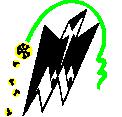 Faculté des sciences économiques, de gestion et des sciences commercialesDépartement des sciences de gestion et des sciences financières et comptabilitéAvis aux étudiants L3 Comptabilité et FinanceLes étudiants de troisième année Comptabilité et Finance sont informés que deux évaluations TD des modules « Comptabilité des sociétés » et « Contrôle de gestion » sont programmées ainsi :ModulesDateHeureGroupeLieuComptabilité des sociétés Dimanche29/01/202309h-10hG01+G02Amphi AmzalComptabilité des sociétés Dimanche29/01/202310h-11hG03+G04Amphi AmzalContrôle de gestion Lundi 30/01/202310h-10h30G01+G02Amphi AmzalContrôle de gestion Lundi 30/01/202310h30-11hG03+G04Amphi Amzal